 Undrumsdal bygdekvinnelag 	     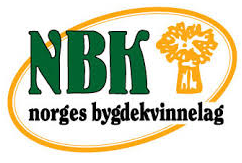 stiftet 5. mars 1939 Se vår hjemmeside www.bygdekvinnelaget.no/vf-undrumsdal eller lik oss på facebook Årsprogram for 2017 – Undrumsdal Bygdekvinnelag ønsker å være en samlingsplass i bygda. Møtene er for ALLE, mann, kvinne, medlem eller ikke, kom som du er! Vi serverer kake og kaffe, bli med på moroa du også!Det tas forbehold om programendring. De som er satt opp som vertinner, bes bytte innbyrdes hvis dato ikke passer. Førstemann på lista er ansvarlig. Nøkkel til Dalheim må hentes på skolen eller på Servicetorget!Svømmekurs for barn over 5 år avholdes på Revetal Ungdomsskole i vinter og til høsten. Påmelding til Olaug Grytnes, tlf 416 83 321.                                         Strikkekafè 2. torsdag i hver måned kl 11.00 på omgang hos deltakerne. Alle er velkomne, ta med matpakke. Kontakt Inger Langklep tlf 908 15 224.  ”Hyggetreff” for godt voksne (over 60 år) siste torsdag i måneden kl 1100-1400 i kjellerstua på Dalheim. Kontakt Berit Sæthre 98667562Hilsen Styret i UBK v/ sekretær Tove Skautvedt (tove@agrotera.no / 90873593)Se turer for 2017 på baksiden  Bli med ut på tur  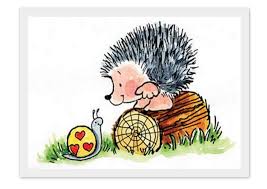 NårHvorHvemTemaVertinner31.1 /19.00Døvik kirkeOle DøvikNybygget i DøvikaTorunn Døvik og Åsne Fineid28.2/19.00DalheimArvid LeeberAnnerkjennende kommunikasjonIngegjerd Backe og Anne Bergan28.3/19.00DalheimHans Olav MoskvilMoskvil BærEllen Gjerpe Hansen og Olaug Grytnes25.4/19.00DalheimSissel BerganMusse museguttBerit Hem og Karin Haughem30.5/19.00KrokeborgTor Anton AndersenVestfold SkogselskapJorun Ouff og Ragnhild Sundby26.9/19.00Stenbjørnrød GårdSiren og Jan Einar ApenessStenbjørnrød gårdInger Langklep og Eva Ouff31.10/19.00DalheimVBKÅrsmøteBerit Sæthre og Ellen Marie Wisløff28.11/19.00Dalheim-JulemøteStyretDato/klHvorKjøring fra/parkeringKjentmann26.3 / 11.00Freberg kastetDalheim/FrebergTove Skautvedt9.4 / 11.00KarljohansvernDalheim/Karljohansvern/ 11.00Saga ved DalselvaDalheim/LofstadEinar Eikeberg21.5 / 11.00GulliskogenDalheim/GulliAnne Bergan11.6 / 11.00Toppen av LøvøyaDalheim/LøvøyaBritt Sjuve27.6 / 18.00	Linneflaatten-krokeborgåsenDalheim/KrokeborgJorunn Ouff16.7 / 11.00RøssedalenDalheim/KjønnerødKåre Hansen1.8 / 18.00	TangsrudDalheim/JobergJens Joberg13.8 / 11.00RyksåsenDalheim/Olaug Grytnes3.9 / 11.00MerkedammenMerkedammen17.9 / 11.00Slipp-plassen i AndebuDalheim/Elverhøy skoleTove Skautvedt1.10 / 11.00Fossås-JonsehagenDalheim/BjerklyJan Ouff5.11 / 12.00Gretteåsen-Holt GårdDalheim/GretteåsenRagnar Backe